ព្រះរាជាណាចក្រកម្ពុជា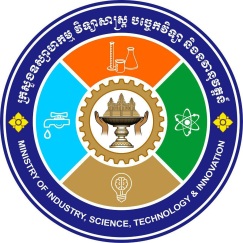 ជាតិ​ សាសនា ព្រះមហាក្សត្រ4ពាក្យសុំចុះបញ្ជីគំនូរឧស្សាហកម្មកម្ពុជាសាឡើងវិញព្រះរាជាណាចក្រកម្ពុជាជាតិ​ សាសនា ព្រះមហាក្សត្រ4ពាក្យសុំចុះបញ្ជីគំនូរឧស្សាហកម្មកម្ពុជាសាឡើងវិញកំណត់សំគាល់១-     បន្តរយៈពេល ៥ឆ្នាំលើកទី ១២-     បន្តរយៈពេល ៥ឆ្នាំលើកទី ២៣-    វិក័យបត្របង់ប្រាក់ ​​​​     ​​​​      * ប្រាក់បង់ហើយមិនអាចដកវិញបានទេសម្រាប់មន្ត្រីកាន់កាប់បញ្ជីកំណត់សំគាល់១-     បន្តរយៈពេល ៥ឆ្នាំលើកទី ១២-     បន្តរយៈពេល ៥ឆ្នាំលើកទី ២៣-    វិក័យបត្របង់ប្រាក់ ​​​​     ​​​​      * ប្រាក់បង់ហើយមិនអាចដកវិញបានទេកាលបរិចេ្ឆទទទួល	​​​​              :កំណត់សំគាល់១-     បន្តរយៈពេល ៥ឆ្នាំលើកទី ១២-     បន្តរយៈពេល ៥ឆ្នាំលើកទី ២៣-    វិក័យបត្របង់ប្រាក់ ​​​​     ​​​​      * ប្រាក់បង់ហើយមិនអាចដកវិញបានទេលេខរបស់សំណុំលិខិតស្នើសុំដំបូង	:ប្រអប់លេខ ១​​​​ចំណងជើងគំនូរឧស្សាហកម្មៈប្រអប់លេខ ១​​​​ចំណងជើងគំនូរឧស្សាហកម្មៈប្រអប់លេខ ២អ្នកដាក់ពាក្យសុំ (សូមបន្តទៅប្រអប់បន្ថែម ប្រសិនបើមានគ្នាលើសពីមួយនាក់)       		អ្នកដាក់ពាក្យសុំ ( ម្ចាស់កម្មសិទ្ធិ )	អ្នកទទួលអាជ្ញាប័ណ្ណ	អ្នកស្នងជំនួស  (សូមគូសតែមួយប្រអប់)ឈ្មោះនិងអាសយដ្ឋាន:.................................................................................................................................................................................................................................................................................................................................................................................................លេខទូរស័ព្ទ(រួមទាំងលេខកូដតំបន់) :...........................................................................................................................................................លេខទូរសារ:.............................................អាសយដ្ឋានអ៊ីម៉ែល:...................................................................................................................សញ្ជាតិ: ..................................................ប្រទេសស្នាក់នៅ: ......................................................................................................................ប្រអប់លេខ ២អ្នកដាក់ពាក្យសុំ (សូមបន្តទៅប្រអប់បន្ថែម ប្រសិនបើមានគ្នាលើសពីមួយនាក់)       		អ្នកដាក់ពាក្យសុំ ( ម្ចាស់កម្មសិទ្ធិ )	អ្នកទទួលអាជ្ញាប័ណ្ណ	អ្នកស្នងជំនួស  (សូមគូសតែមួយប្រអប់)ឈ្មោះនិងអាសយដ្ឋាន:.................................................................................................................................................................................................................................................................................................................................................................................................លេខទូរស័ព្ទ(រួមទាំងលេខកូដតំបន់) :...........................................................................................................................................................លេខទូរសារ:.............................................អាសយដ្ឋានអ៊ីម៉ែល:...................................................................................................................សញ្ជាតិ: ..................................................ប្រទេសស្នាក់នៅ: ......................................................................................................................ឈ្មោះនិងអាសយដ្ឋាន:...................................................................................................................................................................................................................................................................................................................................................................................................លេខទូរស័ព្ទ(រួមទាំងលេខកូដតំបន់) :...........................................................................................................................................................លេខទូរសារ:.............................................អាសយដ្ឋានអ៊ីម៉ែល:...................................................................................................................សញ្ជាតិ:.............................................ប្រទេសស្នាក់នៅ:.............................................................................................................................ឈ្មោះនិងអាសយដ្ឋាន:...................................................................................................................................................................................................................................................................................................................................................................................................លេខទូរស័ព្ទ(រួមទាំងលេខកូដតំបន់) :...........................................................................................................................................................លេខទូរសារ:.............................................អាសយដ្ឋានអ៊ីម៉ែល:...................................................................................................................សញ្ជាតិ:.............................................ប្រទេសស្នាក់នៅ:.............................................................................................................................ប្រអប់លេខ​ ៣ភ្នាក់ងារ ឬតំណាងរួម (ប្រសិនបើមាន )ឈ្មោះនិងអាសយដ្ឋាន:...................................................................................................................................................................................................................................................................................................................................................................................................លេខទូរស័ព្ទ(រួមទាំងលេខកូដតំបន់) :...........................................................................................................................................................លេខទូរសារ:.............................................អាសយដ្ឋានអ៊ីម៉ែល:...................................................................................................................សញ្ជាតិ:.............................................ប្រទេសស្នាក់នៅ:..............................................................................................................................ប្រអប់លេខ​ ៣ភ្នាក់ងារ ឬតំណាងរួម (ប្រសិនបើមាន )ឈ្មោះនិងអាសយដ្ឋាន:...................................................................................................................................................................................................................................................................................................................................................................................................លេខទូរស័ព្ទ(រួមទាំងលេខកូដតំបន់) :...........................................................................................................................................................លេខទូរសារ:.............................................អាសយដ្ឋានអ៊ីម៉ែល:...................................................................................................................សញ្ជាតិ:.............................................ប្រទេសស្នាក់នៅ:..............................................................................................................................ប្រអប់លេខ​ ៤ឯកសារត្រូវផ្តល់ដោយអ្នកដាក់ពាក្យសុំ	១-ពាក្យសុំចុះប​ញ្ជីគំនូរឧស្សាហកម្មសារឡើងវិញ	ចំនួន ២ច្បាប់	២-ច្បាប់ថតចម្លងវិញ្ញាបនបត្រចុះបញ្ជីដំបូង ចំនួន ២ច្បាប់	៣-លិខិតប្រគល់សិទិ្ធដោយឡែក​ / ចាត់តាំងភ្នាក់ងារតំណាង​​ (ប្រសិនបើមាន)	៤- លិខិតថតចម្លងនែការប្រគល់សិទិ្ធទូទៅ  (ប្រសិនបើមាន)	៥-ឯកសារពាក់ព័ន្ធផ្សេងៗ (ប្រសិនបើមាន )។ប្រអប់លេខ​ ៤ឯកសារត្រូវផ្តល់ដោយអ្នកដាក់ពាក្យសុំ	១-ពាក្យសុំចុះប​ញ្ជីគំនូរឧស្សាហកម្មសារឡើងវិញ	ចំនួន ២ច្បាប់	២-ច្បាប់ថតចម្លងវិញ្ញាបនបត្រចុះបញ្ជីដំបូង ចំនួន ២ច្បាប់	៣-លិខិតប្រគល់សិទិ្ធដោយឡែក​ / ចាត់តាំងភ្នាក់ងារតំណាង​​ (ប្រសិនបើមាន)	៤- លិខិតថតចម្លងនែការប្រគល់សិទិ្ធទូទៅ  (ប្រសិនបើមាន)	៥-ឯកសារពាក់ព័ន្ធផ្សេងៗ (ប្រសិនបើមាន )។ប្រអប់លេខ​ ៥ប្រភេទផលិតផលដែលប្រើប្រាស់ចំពោះគំនូរឧស្សាហកម្មៈ​ប្រអប់លេខ​ ៥ប្រភេទផលិតផលដែលប្រើប្រាស់ចំពោះគំនូរឧស្សាហកម្មៈ​ប្រអប់លេខ​ ៦សេចក្តីប្រកាសរបស់អ្នកដាក់ពាក្យសុំឬភ្នាក់ងារតំណាង	យើង- ខ្ញុំ សូមប្រកាសថាអ្នកដាក់ពាក្យសុំចុះបញ្ជីគំនូរឧស្សាហកម្ម  សារឡើងវិញ (ប្រអប់លេខ២) គឺពិតជាម្ចាស់នៃគំនូរឧស្សាហកម្ម ដូចបានបង្ហាញ នៅក្នុងច្បាប់ថតចម្លងវិញ្ញាបនបត្រចុះបញ្ជីដំបូង ដែលបានភ្ជាប់មកជាមួយនោះមែន។	ហត្ថលេខាអ្នកដាក់ពាក្យសុំ ឬភ្នាក់ងារតំណាងព្រមទាំងត្រាឈ្មោះ	១-      អ្នកដាក់ពាក្យសុំ	២-      ភ្នាក់ងារតំណាង	ហត្ថលេខា			ឈ្មោះប្រអប់លេខ​ ៦សេចក្តីប្រកាសរបស់អ្នកដាក់ពាក្យសុំឬភ្នាក់ងារតំណាង	យើង- ខ្ញុំ សូមប្រកាសថាអ្នកដាក់ពាក្យសុំចុះបញ្ជីគំនូរឧស្សាហកម្ម  សារឡើងវិញ (ប្រអប់លេខ២) គឺពិតជាម្ចាស់នៃគំនូរឧស្សាហកម្ម ដូចបានបង្ហាញ នៅក្នុងច្បាប់ថតចម្លងវិញ្ញាបនបត្រចុះបញ្ជីដំបូង ដែលបានភ្ជាប់មកជាមួយនោះមែន។	ហត្ថលេខាអ្នកដាក់ពាក្យសុំ ឬភ្នាក់ងារតំណាងព្រមទាំងត្រាឈ្មោះ	១-      អ្នកដាក់ពាក្យសុំ	២-      ភ្នាក់ងារតំណាង	ហត្ថលេខា			ឈ្មោះ